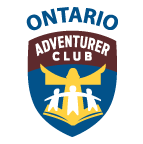 ADVENTURER BASIC STAFF TRAININGGUIDELINES IN WRITING A REFLECTION PAPERTo complete your Basic Staff Training (BST) requirements, you are asked to submit a reflection paper. It should be typewritten, single-spaced, and one-page only. It is not a news article where you describe what transpired at the BST program or a mere summary of each seminar or an evaluation of the workshops or the presenter(s). You may write your reflection paper with the following questions in mind: What?, So What? and Now What?1.     Summarize the seminars (What?) in two to three straight-to-the-point sentences. This is to demonstrate your understanding of the BST content.2.     Reflect on the significance of the BST content (So What?). What difference does knowing the principles and theories of club ministry make in your life as a leader?3.     Discuss the application of the BST content into your ministry as a leader (Now What?). This is the core of the reflection paper, which describes what you intend to do to put what you learned into practice.Send your reflection paper as an email attachment to Sis. Velma Morgan,  Adventurer Executive Coordinator (EC) at adventurer.exec@gmail.com . Also, have her review your BST requirements (including the reflection paper). When everything is completed, the BST checklist will be signed by the EC, a scanned copy of which will be sent to the conference office, including a soft copy of your reflection paper. Upon receiving all the said documents, the Conference will issue a BST certificate and award a BST pin to the participant in recognition of his/her successful completion of the BST course.